Копилка ресурсов для дистанционного обученияПОЛЕЗНЫЕ ССЫЛКИ – при наведении на картинку курсора – работает гиперссылка 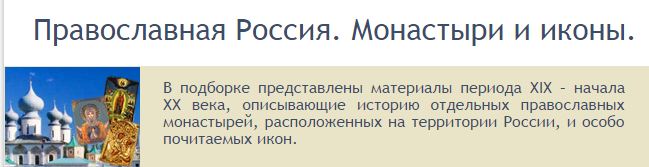 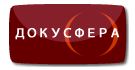 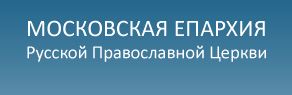 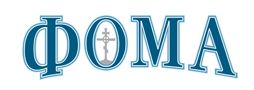 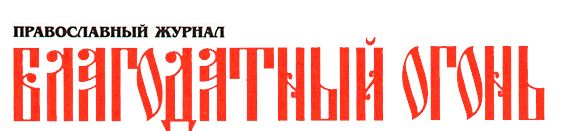 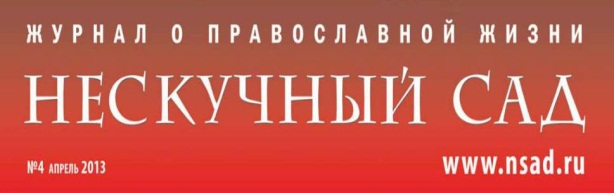 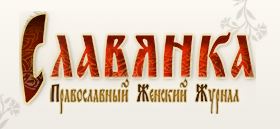 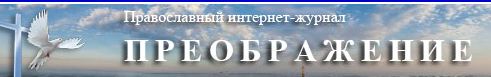 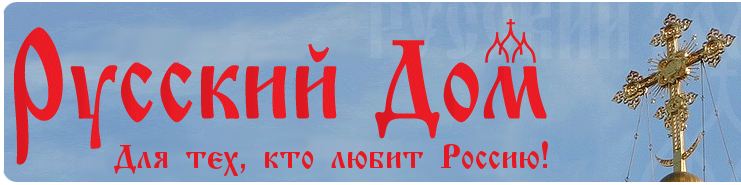 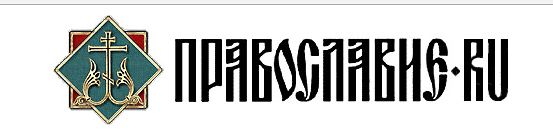 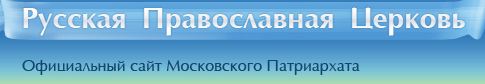 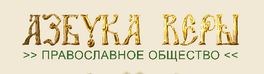 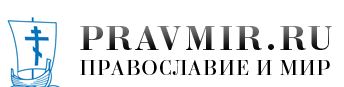 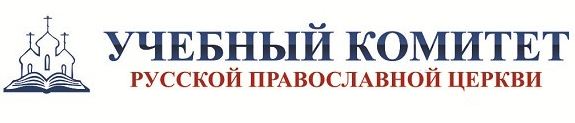 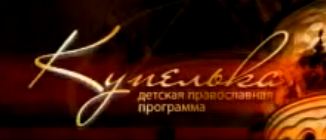 ……….Ссылка РесурсОписание Примечание, пример  1Архив викторин https://foma.ru/wp_quizЭлектронные викторины от журнала «Фома»по православной, литературной, исторической тематике, общего кругозораКак бы ты закончил Царскосельский лицей во времена Пушкина?http://foma.ru/wp_quiz/zakonchil-byi-tyi-tsarskoselskiy-litsey-vo-vremena-pushkina 2Читаем вместе с детьми https://foma.ru/stati/chitaem-detyamО святых, о церковных праздниках детским понятным языком.Некоторые файлы снабжены PDF форматом, заданием, распечатками, тестами, раскрасками, аудиофайлами Храм Христа Спасителя — главный храм Россииhttps://foma.ru/hram-hrista-spasitelya-glavniy-hram-rossii.htmlКазанский собор https://foma.ru/kazanskij-sobor.htmlГорода в Евангелииhttps://foma.ru/goroda-v-evangelii.html3«Ять» - настольная игра фразеологизмов https://yat-game.ru/?utm_source=foma&utm_medium=glavnaya&utm_campaign=banner«Ять» - настольная игра, в которой необходимо угадывать значения фразеологизмов, необычных выражений русского языка4Минутная историяhttps://foma.ru/minutnaya-istoriya.html"Минутная история": 50 самых интересных обучающих роликов по русской историиБерестяные грамотыПуть из варяг в грекиАдмирал Ушаков и проч.В онлайн режиме.5Детская христианская аудиоэнциклопедия https://deti.radiovera.ru/Записи радиопередач для детей о вопросах веры с участием героев телепередачи – ребят Веры и Фомы6Карантин: чем заняться с детьми дома https://foma.ru/tag/detskij-dosugДетский досуг дома Дети дома... лучшие подборки игр, книг и фильмов. Проведите это время с толком и радостью для всех. И не болейте!7Пасха, Светлое Христово Воскресенье 2020https://foma.ru/stati/pravoslavnyie-prazdniki/pasha-svetloe-hristovo-voskreseneСтатьи о празднике, стихи, поделки к Пасхе 8Сайт родная тропинка http://rodnaya-tropinka.ru/pashal-ny-e-traditsii-pashal-ny-e-igry-dlya-detej/ПАСХАЛЬНЫЕ ТРАДИЦИИ: ПАСХАЛЬНЫЕ ИГРЫ ДЛЯ ДЕТЕЙ9Краткий словарь библейских фразеологизмов — Кочедыков Л.Г.https://azbyka.ru/deti/kratkij-slovar-biblejskih-frazeologizmov-kochedykov#n2Публикация представляет собой опыт лексикографического описания более 350 фразеологизмов, по своему происхождению восходящих к Библии.
10Арт-проект https://art.biblioclub.ru/art_project/index.php?page=static&id=109Проект «Артотека» является развитием Арт-портала «Мировая художественная культура».Арт-проект –  это художественный альбом, издаваемый исключительно в Интернет-версии: оформленная в виде интерактивной страницы – лонгрида.А.А. Иванов. «Явление Христа народу». Интерактивная картаhttp://art.biblioclub.ru/art_project/data/ivanov/11Архив заданий олимпиады ОПК http://opk.pravolimp.ru/contest_filesЗадания по олимпиаде ОПК прошлых лет с клячами ответовДля викторин и заданий. Готовый формат. 12Детский семейный образовательный телеканал«Радость моя»https://www.radostmoya.ru/Телепередачи онлайн и в записипрп. Мария Египетскаяhttps://www.youtube.com/watch?v=-iq2bBrGcP013Телеканал СОЮЗМульткалендарь.https://tv-soyuz.ru/Multkalendar?filter_year=2019&filter_month=4Краткие рассказы о святых и церковных праздниках по датам со скромной анимацией.https://www.youtube.com/watch?v=tgAFsYL-yWA